Отчет руководителя внеурочной деятельности «По заветам дедов и отцов» Салиндер Марии Хилидевны за 2014-2015 учебный год Отчет руководителя внеурочной деятельности «По заветам дедов и отцов» Салиндер М.Х за .2014-2015 учебный год В 2014-2015 учебном году был введен в учебную программу внеурочный час «По заветам дедов и отцов» руководитель Салиндер М.Х. Количество учащихся было организовано из детей 5-х классов с.Гыда. Цель курса: - развить кругозор;- привить правильную социальную ориентацию во взрослой жизни;- воспитать активную жизненную позицию;- привить способность личного влияния на развитие родного края – Ямала.Задачи курса:- способствовать лучшему осмыслению понятий «человек», «семья», «родная земля», «тундра Ямала», «родной язык», через приобщение учащихся к народной памяти;- прививать навыки экологического образования и нравственного воспитания с использованием традиций народной педагогики ненцев, складывавшихся веками;- помочь каждому учащемуся осознать свою роль в сохранении материальных и духовных ценностей ненецкого народа.В основе всякого обучения лежит коммуникация и общение, поэтому курс обще – интеллектуального направления «По заветам дедов и отцов» даёт этнокультуроведческие знания истории родного края, материальной и духовной культуры, этноса народов Ямала.Личностные, метапредметные и предметные результаты освоения учебного предмета.Личностные результаты:знакомство с культурно-историческим наследием России, малой родины,  общечеловеческими ценностями;приобщение учащихся к изучению истории родного края и культуру своего народа;осознание собственно – личностной роли в развитии, сохранении и возрождении родного края;высказывание своей точки зрения и уважение мнения собеседника.Метапредметные результаты:освоение приёмов поиска нужной информации;овладение алгоритмами основных учебных действий по анализу и интерпретации учебной информации, умением высказывать и пояснять свою точку зрения;освоение правил и способов взаимодействия с окружающим миром;формирование представлений о правилах поведения и нормах поведения, принятых в обществе;овладение основами коммуникативной деятельности, осознание на практическом уровне значимости работы в группе и освоение правил групповой работы.Предметные результаты:формирование необходимого уровня ученической компетентности;изучение этнокультурных традиций ненецкого этноса;овладение элементарными приёмами интерпретации, анализа, преобразования, научно-познавательных и учебных текстов;умение самостоятельно выбирать интересующую ученика литературу;умение пользоваться словарями и справочной литературой;осознание себя как грамотного ученика, способного к творческой деятельности.Выводы:Одной из особенностей кружка «По заветам дедов и отцов» являлось то, что большое количество занятий проходило в пришкольном чуме. Дети из с.Гыда очень скучали по своим родным чумам, поэтому с удовольствием посещали занятия. Занятия обще - интеллектуального направления  «По заветам дедов и отцов» расширяют знания и представления детей о родном крае, о народах проживающих на Ямале, воспитывают любовь к своему краю. Знакомят с традиционным укладом жизни коренных жителей Ямала. Воспитывают чувство уважения к семье. Развивают интерес к родным корням своей семьи, воспитывают национальную гордость и любовь к своему народу. Пробуждают желание участвовать в коллективных играх, воспитывают чувство дружбы и товарищества. Уточняют и расширяют знания детей о традиционном занятии ненцев – оленеводстве, пробуждают интерес к профессиям оленевода, рыбака. Воспитывают любовь к животным. Способствуют к воспитанию бережного отношения к вещам, окружающим человека. Прививают взаимосвязь человека с природой и их взаимозависимость. Воспитывают любовь к природе. Развивают речь учащихся и логическое мышление, мотивацию к получению знаний. Развивают интерес к живой и неживой природе тундры. Знакомят со своеобразной древней письменностью ненцев. Развивают наблюдательность, интерес к своей национальной культуре, уважению к труду ненецких мастериц. Обобщают и расширяют знания детей о национальной одежде ненцев.Формы проведения занятий:                                                                                                                                                                                                                                           экскурсии в чуме;чаепития в чуме;                                              лекции;беседы;игры;викторины;самостоятельная работа.Формируемые на занятиях универсальных учебные действия: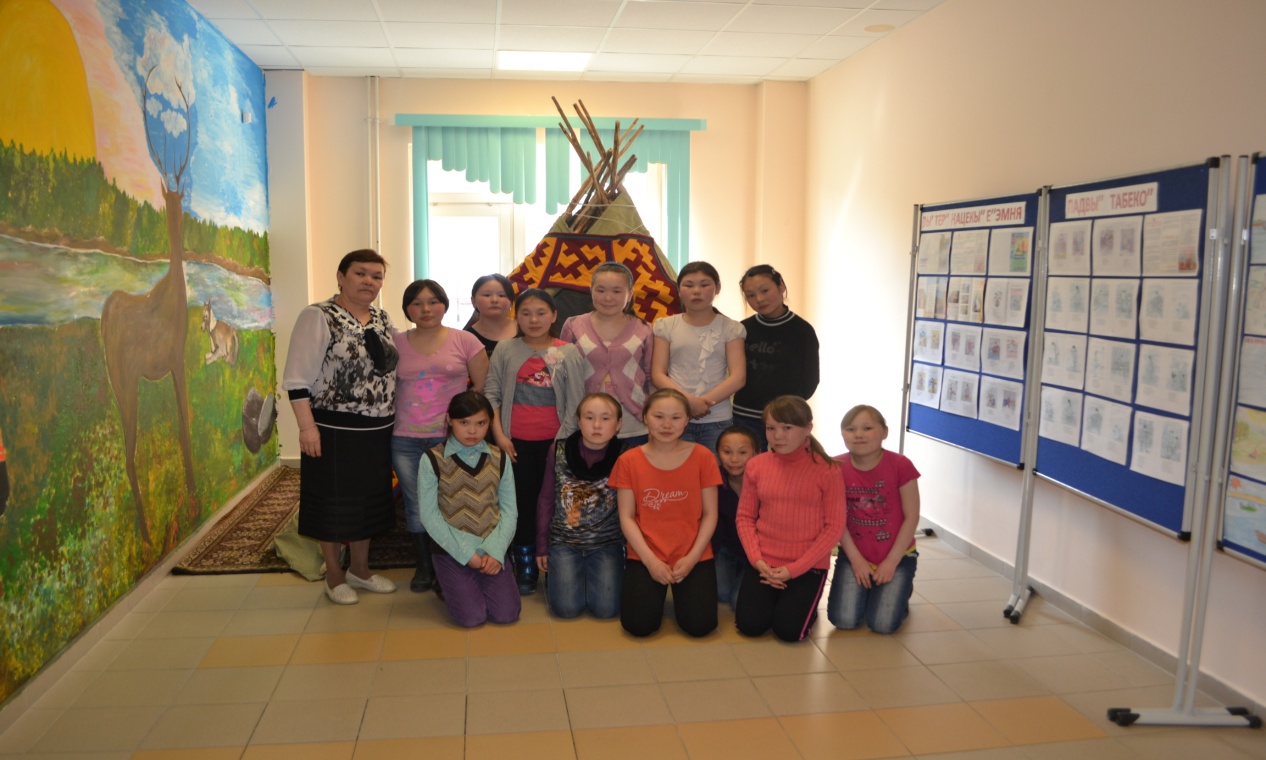 Скучаем по родным местам и чуму!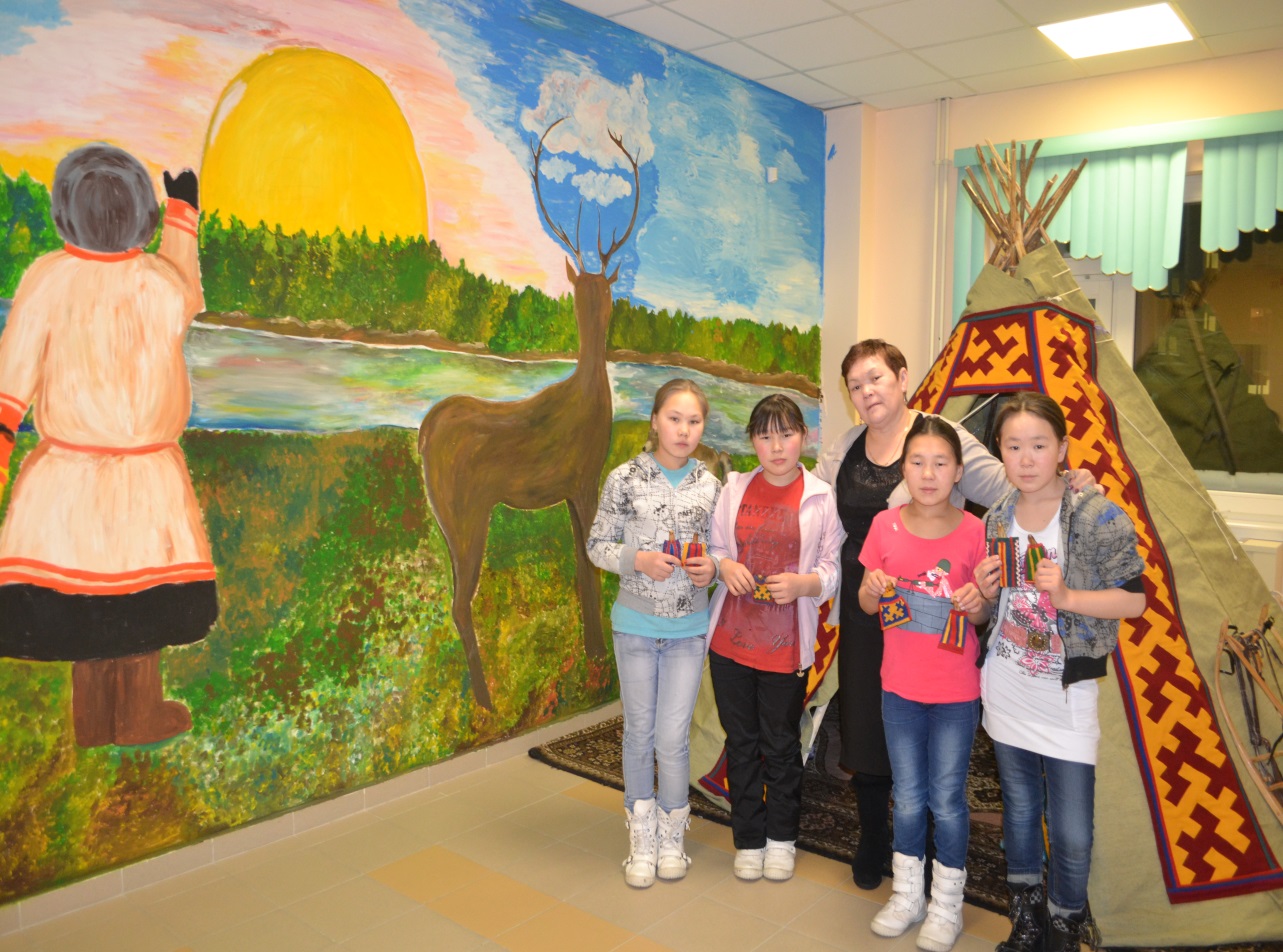 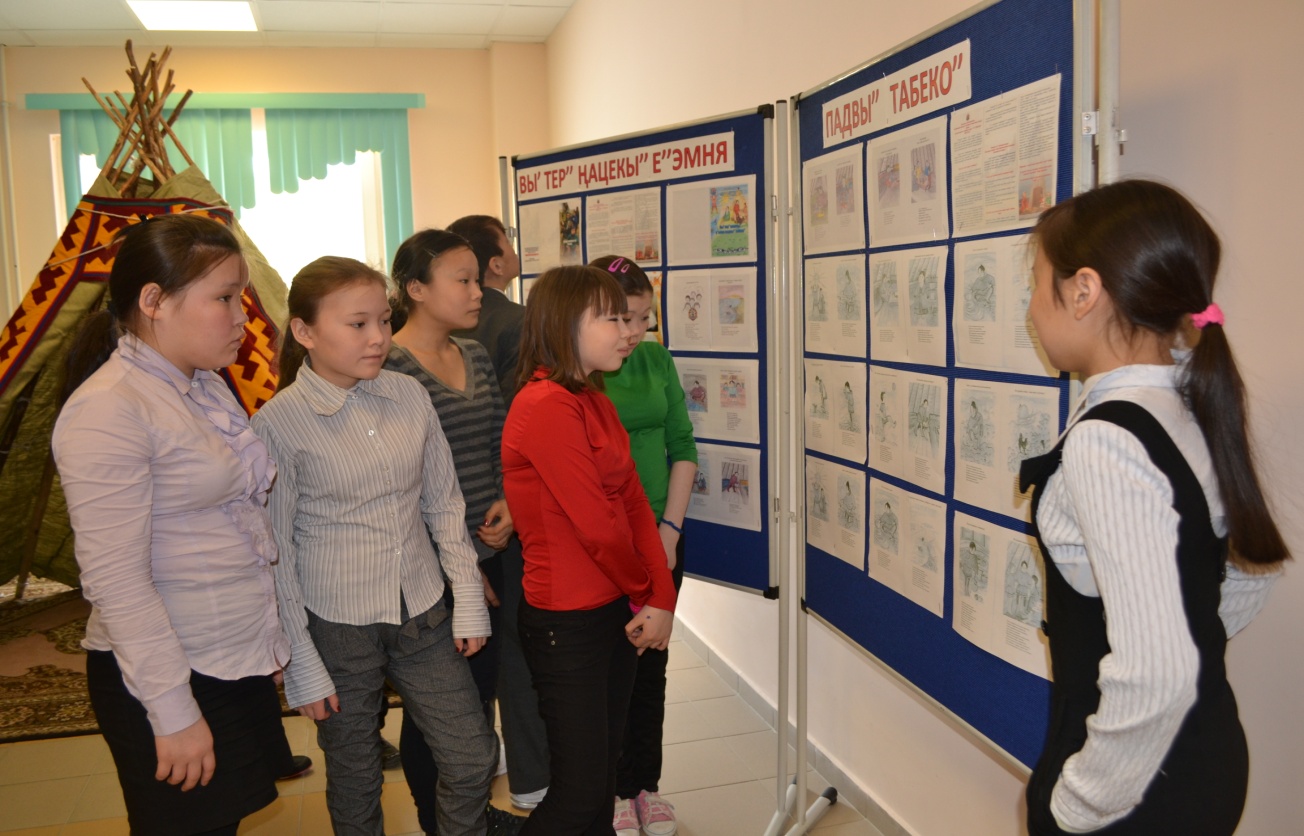 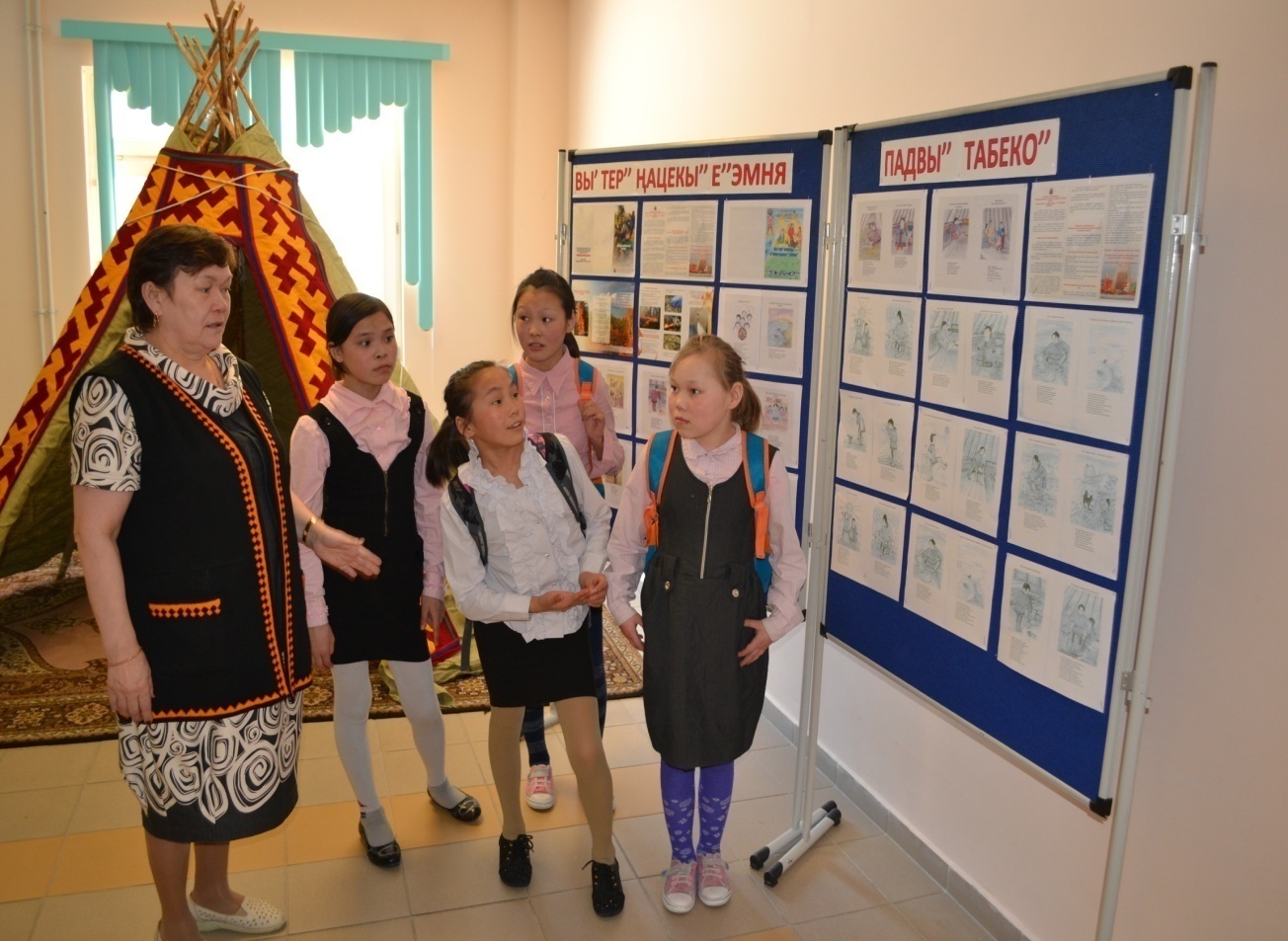 Знакомимся с правилами поведения в тундре.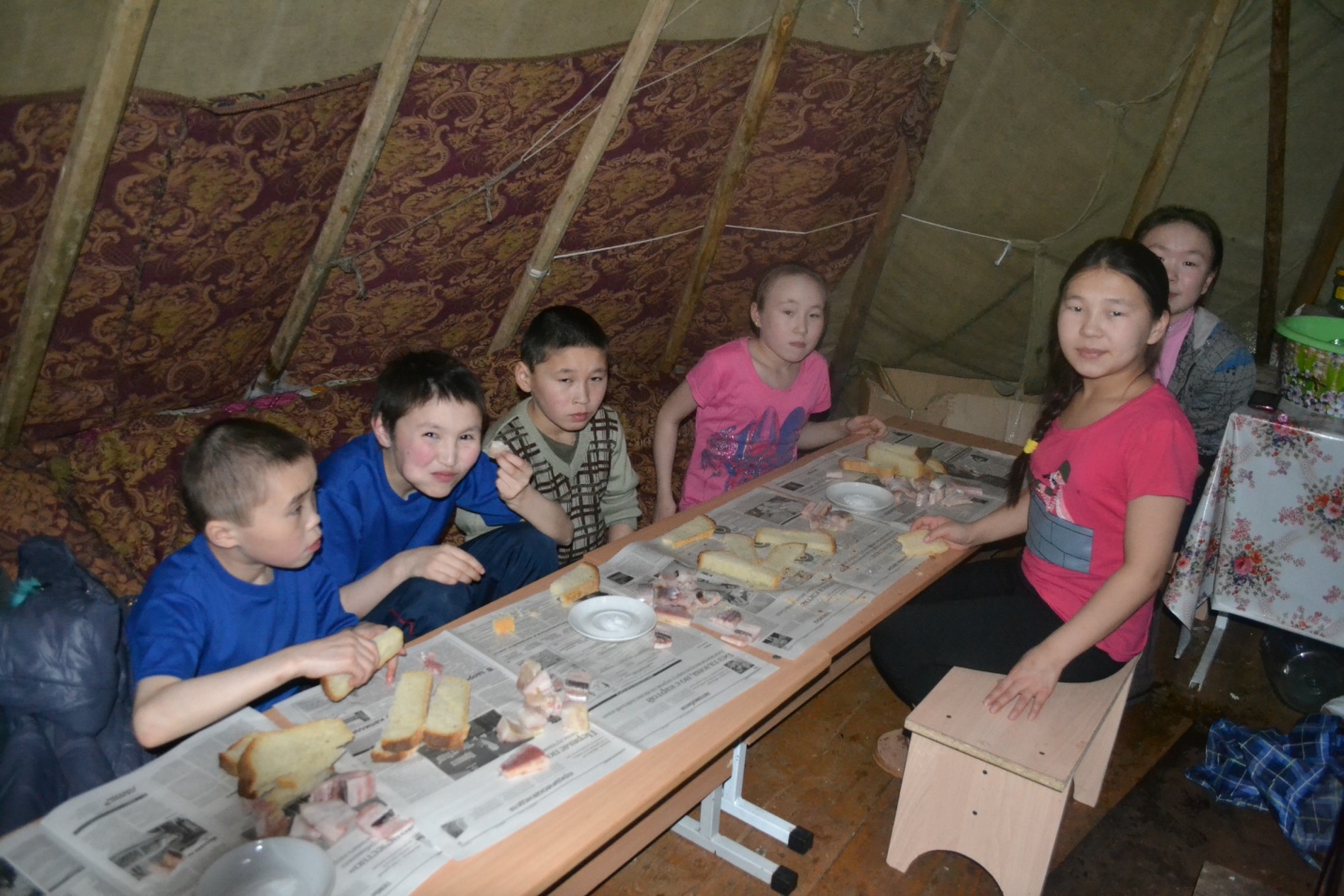 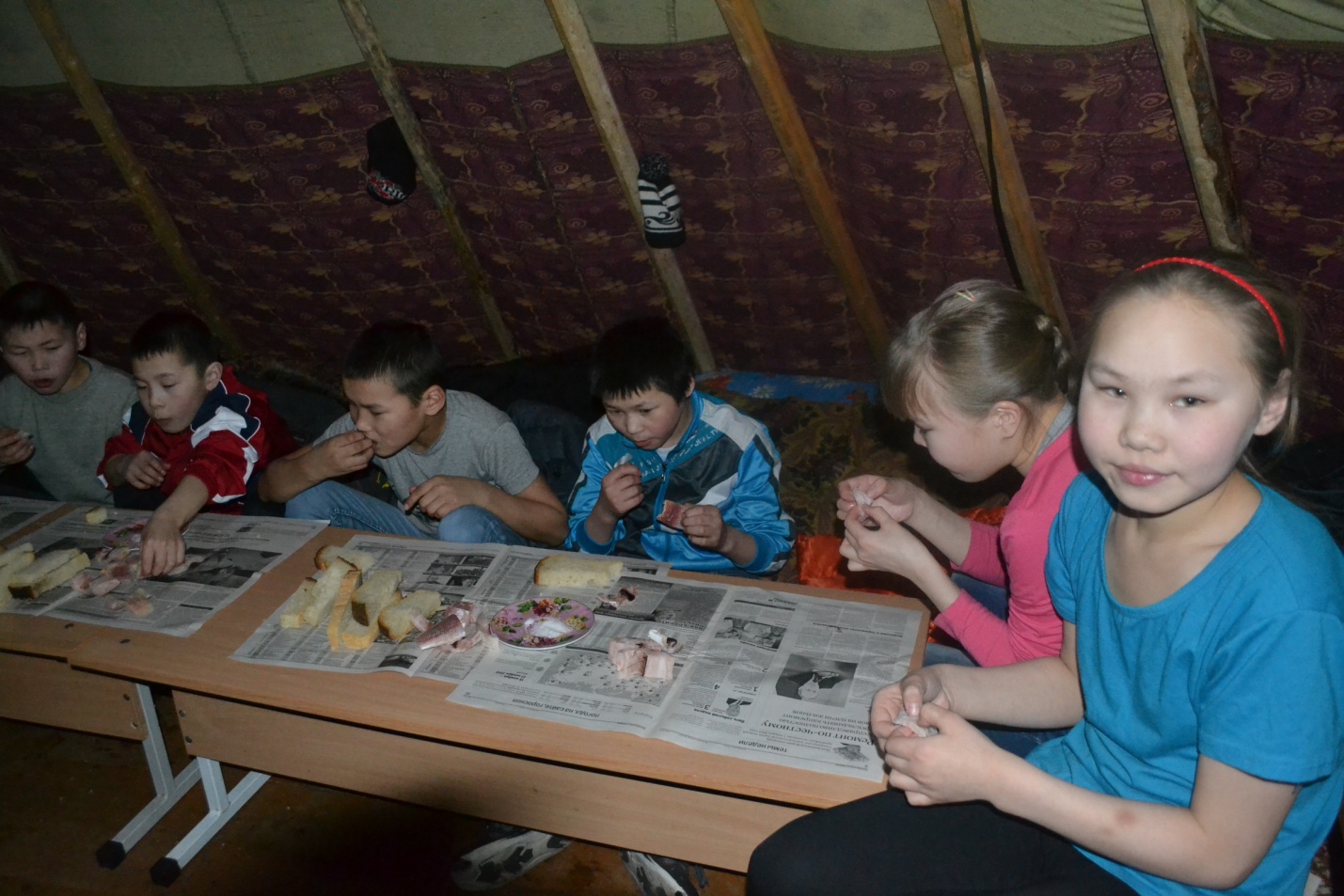 Мальчики с кружка «Миртяко» и девочки из группы по внеурочной деятельности дружно пьют чай со строганиной в чуме 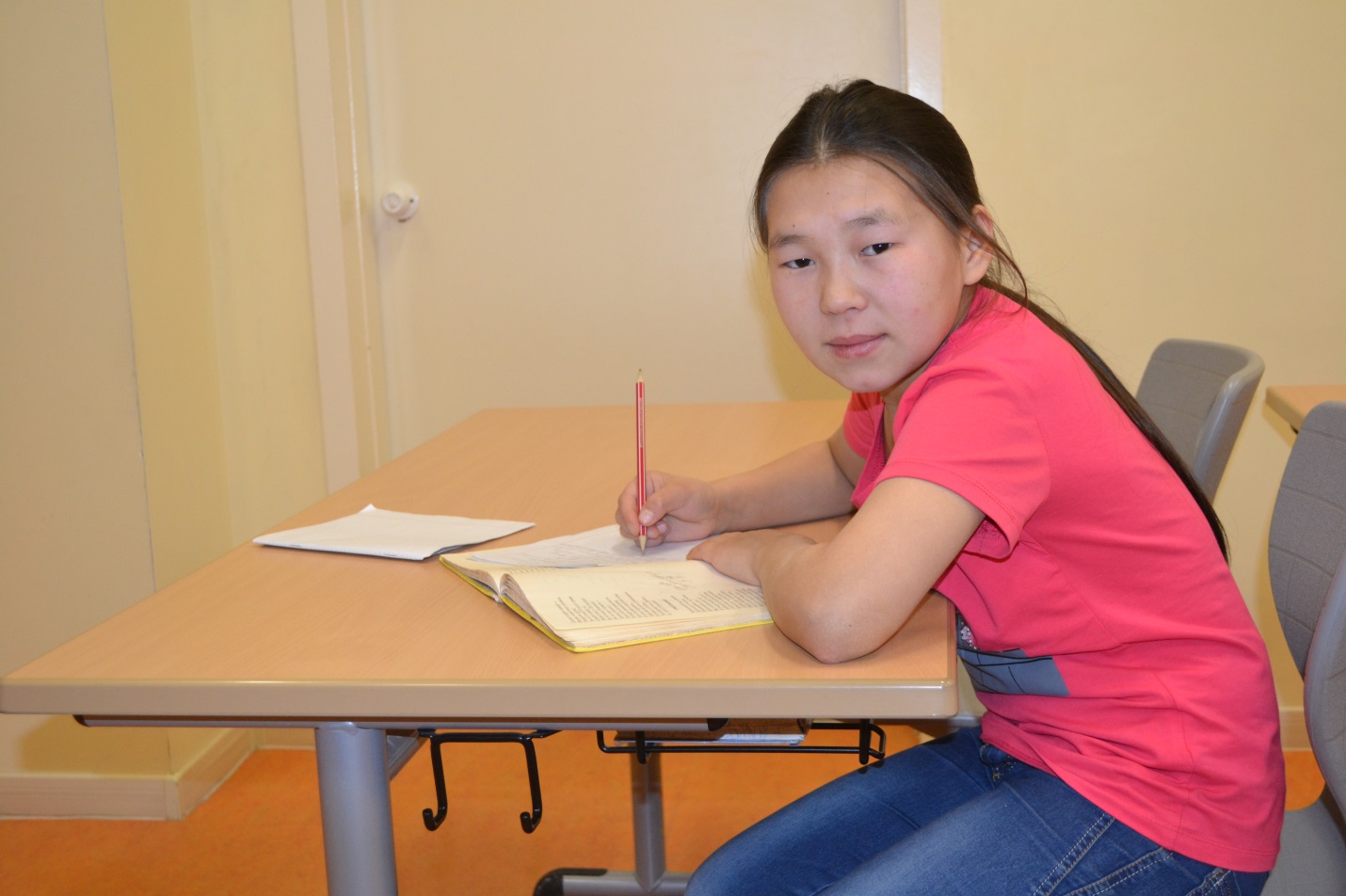 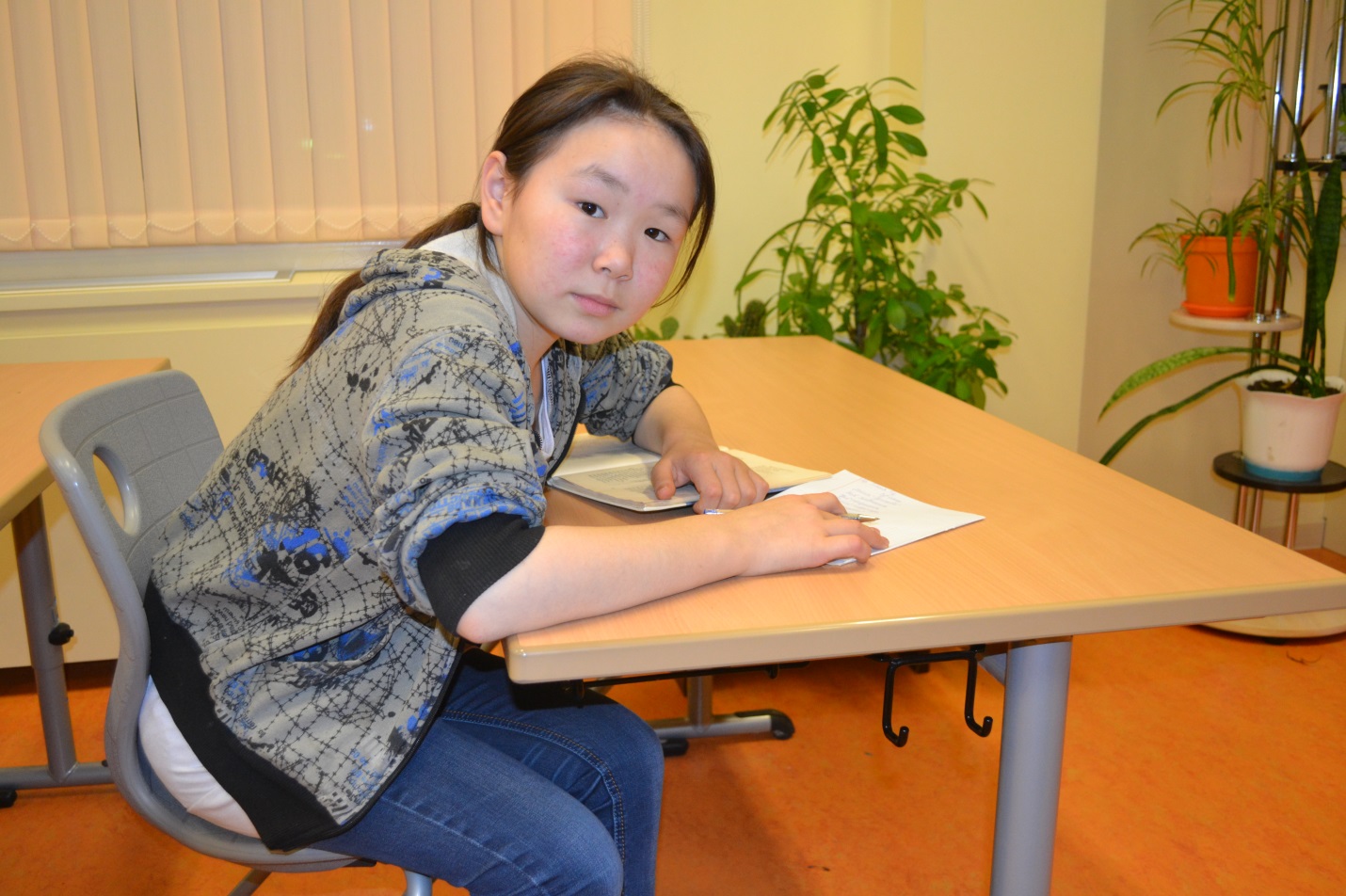 ЛичностныеПознавательныеРегулятивныеКоммуникативныеСамоопределениеФормирование целиСоотнесение известного и неизвестногоСтроить продуктивные отношения между сверстниками и педагогамиСмысло-образованиеВыделение необходимой информацииПланированиеПостановка вопросовСтруктурирование знанийОценкаРешение конфликтовВыбор эффективных способов решения учебной задачиСпособность к волевому усилиюумение с достаточной полнотой и точностью выражать свои мысли в соответствии с задачами и условиями коммуникации;Рефлексиявладение монологической и диалогической формами речи в соответствии с грамматическими и синтаксическими нормами родного языка, современных средств коммуникации.Анализ и синтезСравненияКлассификацииДействия постановки и решения задачи